BMC Pre-event ChecklistIt is the responsibility of the Event Coordinator to ensure that this checklist is completed:Running a BMC EventThis section gives a brief outline of what is required to run a BMC.  An event involving under 18s will require a Welfare Coordinator; an event with no under 18s present may not.  A much more extensive BMC guidance document called Organising BMC Events and Meets is kept in the BMC office for reference.A BMC event must be run in accordance with BMC guidelines and with the support of BMC officers and the relevant specialist committee.  No event can be run in the BMC’s name unless this process has been completed. Each event needs as a minimum the following personnel:The Event Co-ordinator is the person who organises the event and ultimately is the person in charge.  The Welfare Co-ordinator ensures all Child Protection issues are covered and that the BMC Child Protection Policy is followed. The Activity Co-ordinator is responsible for, and for supervising, the activities, such as climbing and hill walking, undertaken at the event.  For small events the Event Co-ordinator and the Activity Co-ordinator may be the same person. When under 18s are taking prt in the event these people will be required to enhanced DBS checked.Key PrinciplesPersonnel should be competent and appropriately experienced. Different types of activity require varying levels of expertise.  A willing and sensible parent with a small amount of climbing experience may be the perfect choice to supervise low level bouldering.  They might, however, be out of their depth taking two talented young climbers on a mountain crag.Equipment used should be appropriate and in sound working order for the task.  All climbing and mountaineering equipment has a finite life span and manufacturers’ recommendations should be followed.The activity and venue chosen need to be appropriate for task.  A key skill of any leader is to choose an appropriate venue and activity.  For example, it would not be a good idea to try to run a beginner’s navigation session in a blizzard, on the side of a crag.  Unless coping, whilst climbing, in a blizzard was the intended learning outcome.There should be emergency procedures in place.  Someone independent of the day’s activities should know what is happening and where.  They should also know what to do in the event of an emergency.  For instance, do they know what to do in the event of an accident or the group not returning on time?  BMC officers support the volunteers in these roles at BMC events and help ensure that each is aware of their responsibilities and carries them out effectively. AYCs or BMC Affiliated clubs interested in running such an event please contact at least two of the following BMC Officers:Nick Colton, events involving under 18sEmail nick@thebmc.co.ukTelephone 0161 438 3305Jon Garside, training, coaching  and Instructional mattersEmail jon@thebmc.co.uk	Telephone 0161 438 3329. 
Rob Adie, competition climbing matters 
Email rob@thebmc.co.uk
Telephone 0161 438 3318
Rob Dyer, access matters in England
Email robd@thebmc.co.uk 
Elfyn Jones, access matters in Wales / Cymru
Email elfyn@thebmc.co.uk 
Dan Middleton, technical & equipment mattersEmail dan@thebmc.co.uk M20 2BB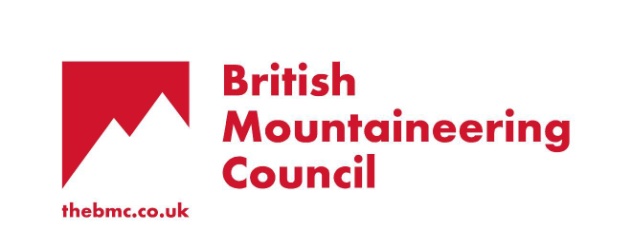 Tel 0161 445 6111Fax: 0161 445 4500               nick@thebmc.co.ukBMC Event Approval FormI have read and agree to comply with the BMC Health and Safety Policy                                
I have read and agree to comply with BMC Procedures for Organising Events and Meets:    Name of Event: To be covered by BMC insurance as a BMC Event this procedure must be adhered toDETAILS of the EventDETAILS of the EventPurpose or aim of the eventPlease also complete feedback form on the reverse of this sheet after Event and return to BMC Officers signing the Approval below.Event CoordinatorActivity CoordinatorWelfare CoordinatorDate of EventTimesVenueList names of other volunteers / helpers / coaches / instructors / etc working at Event belowList names of other volunteers / helpers / coaches / instructors / etc working at Event belowNamesPosition / role at the EventBMC ApprovalName of overseeing Committee                                                     ……….…………….…………………………BMC officers who have discussed and APPROVED this event:Signed ……………………………………..   Date ………………………………


Signed ……… ………………………..   Date …………………………………OrderTask to be completedResponsibility ofTick as appropriateYes       No       NA1Complete BMC event Approval Form & return to BMC Office for approvalEvent Coordinator2Appoint Activity CoordinatorEvent Coordinator3Appoint Welfare CoordinatorEvent Coordinator4Source other people, volunteers, etc needed for the event & promote eventEvent Coordinator5Ensure relevant people have DBS checkWelfare Coordinator6Codes of Conduct for participant, volunteers, parents, etcEvent Coordinator7Application forms & consent forms, including medical, diet & allergies info, sent out, completed & returnedEvent Coordinator8Produce & circulate pre-event information for volunteers and participantsEvent  Coordinator9Risk Assessments completedEvent Coordinator10Emergency plans & procedures in place and known by allEvent Coordinator11Pre-event / on the day briefings where necessaryEvent CoordinatorAdditional considerations for…Transport11Drivers checked12Insurance appropriate & checked13Journey times & rests14Pick-up & drop-off  organised & informedInvolving under 18s15Parental consent forms 16Parental briefings & info17Welfare plan in placeOvernight stays18Sleeping arrangements19Responsibilities20Security21Catering, dietary & allergies22Safety briefings177-179 Burton RoadM20 2BBTel 0161 445 6111Fax: 0161 445 4500   nick@thebmc.co.ukBMC Event FeedbackName of Event: 
Return to BMC officers that signed the original approvalTo be covered by BMC insurance as a BMC Event this procedure must be adhered to.Incidents ReportIncidents ReportReport any incidents hereHave you any incidents or near misses to report?    Yes  or  No  (please circle one).Please refer to BMC Emergency Procedures and also fill in the BMC Incident, Accident and Near Miss form at back of this document. Evaluation of EventEvaluation of EventEvaluate the event here:What went well

What didn’t go so wellSuggestions & improvementsSuggestions & improvementsSuggestions how the Event can be improvedList names of all the people participating in the event If person under 18, list name (printed), address of adult giving their consent for each young person to take part in the event / activities.List names of all the people participating in the event If person under 18, list name (printed), address of adult giving their consent for each young person to take part in the event / activities.1. Name of person2. Adult giving consent for young person to take part in event & activities (with signature if no parental consent form signed)Return to BMC officers that signed the original approvalReturn to BMC officers that signed the original approval